Сумська областьЗемельна ділянка, яка пропонується для передачі у власність у ІI кварталі 2019 року на території Кам’янської сільської ради Лебединського району Сумської області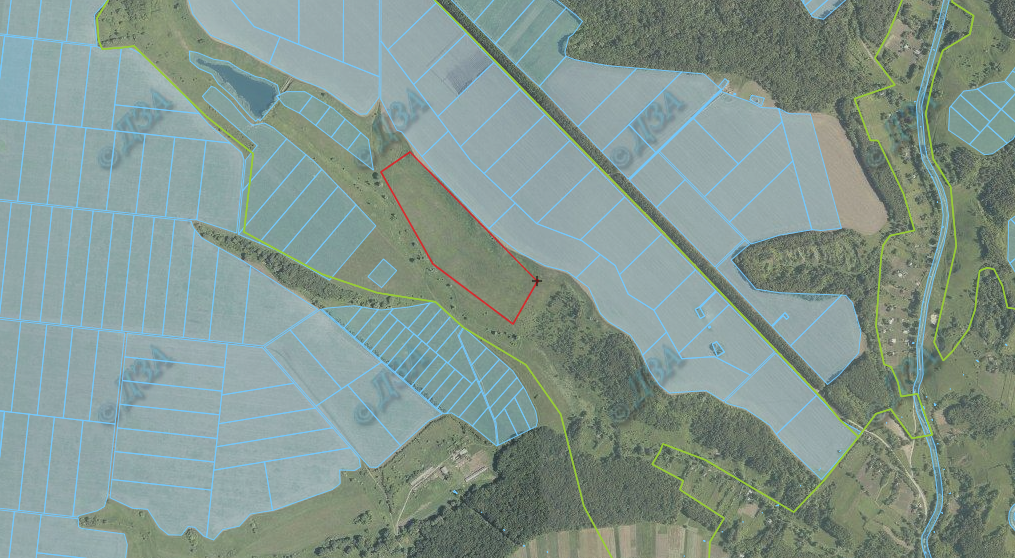                	Зарезервована земельна ділянкаЗемельна ділянка, яка пропонується для передачі у власність у ІI кварталі 2019 року на території Катеринівської сільської ради Лебединського району Сумської області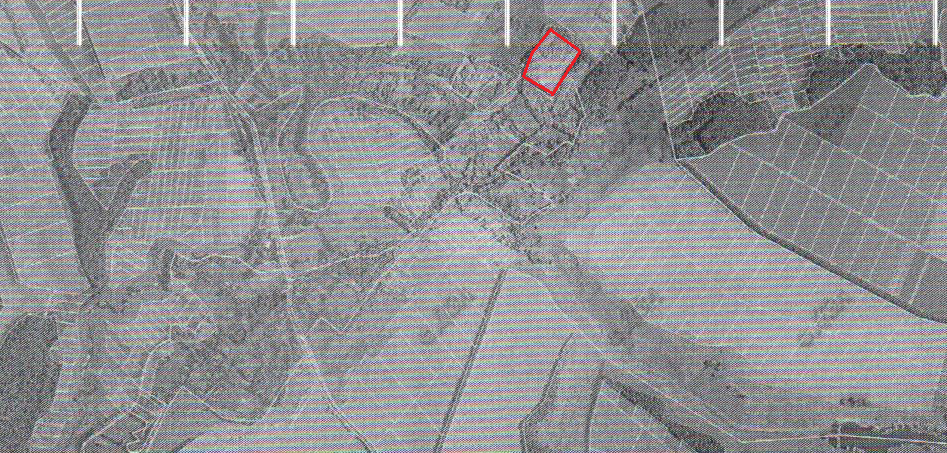                	Зарезервована земельна ділянкаЗемельна ділянка, яка пропонується для передачі у власність у ІI кварталі 2019 року на території Катеринівської сільської ради Лебединського району Сумської області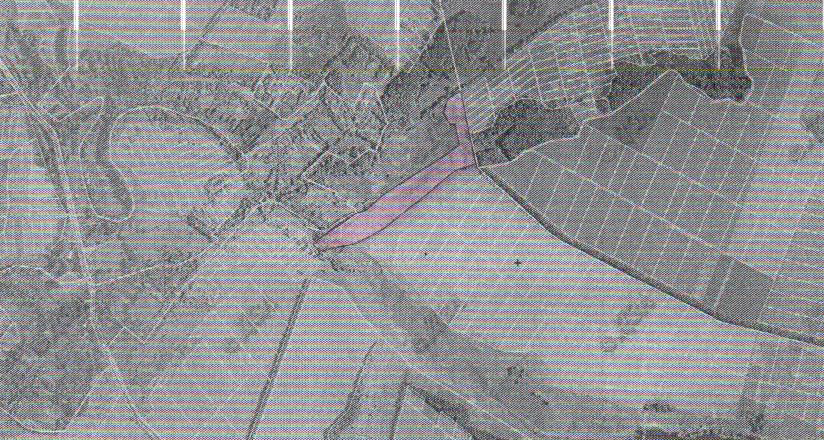                	Зарезервована земельна ділянкаЗемельна ділянка, яка пропонується для передачі у власність у ІI кварталі 2019 року на території Катеринівської сільської ради Лебединського району Сумської області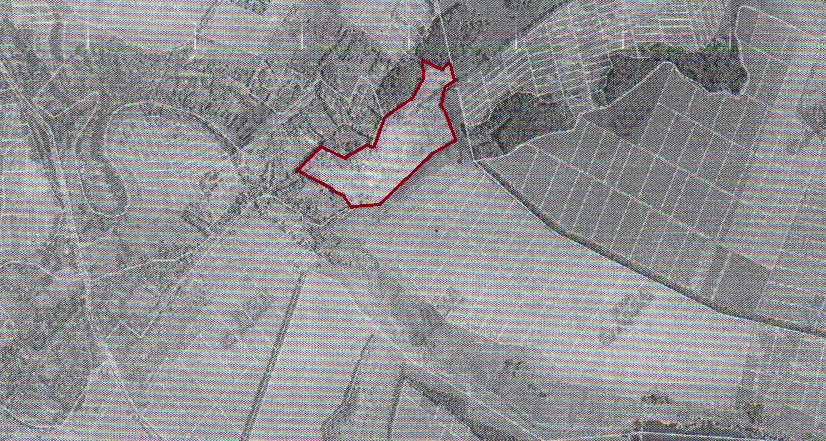                	Зарезервована земельна ділянкаЗемельна ділянка, яка пропонується для передачі у власність у ІI кварталі 2019 року на території Саївської сільської ради Липоводолинського району Сумської області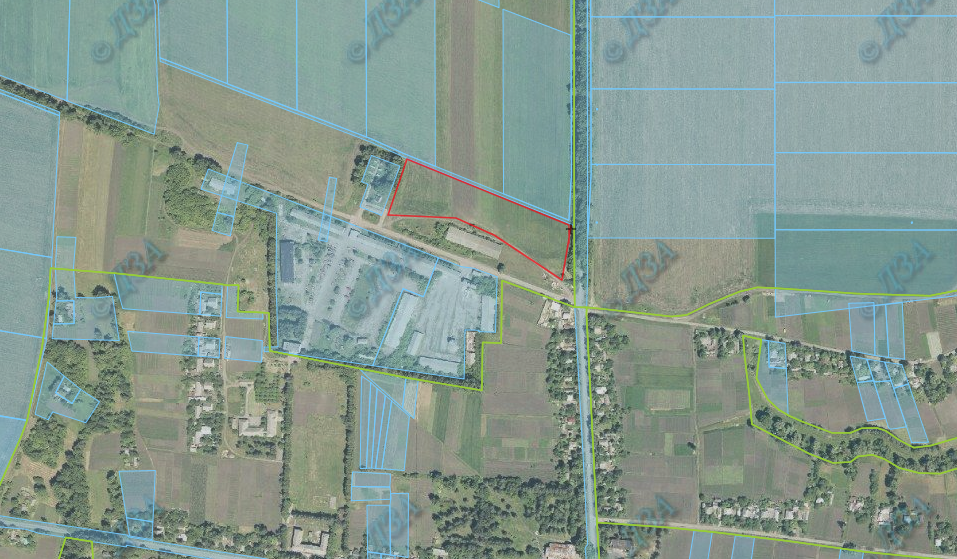                	Зарезервована земельна ділянкаЗемельна ділянка, яка пропонується для передачі у власність у ІI кварталі 2019 року на території Кам’янської сільської ради Середино-Будського району Сумської області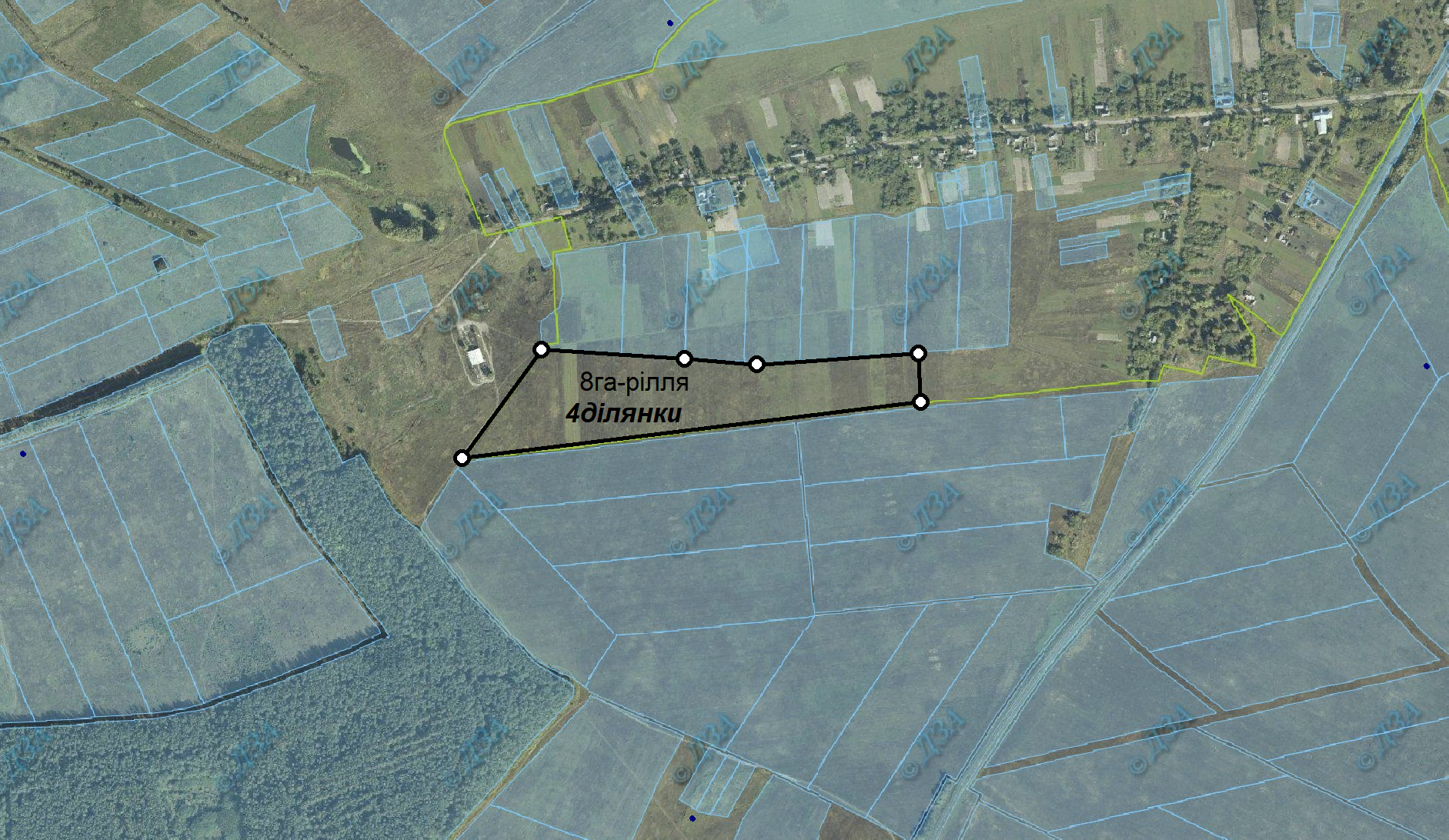                	Зарезервована земельна ділянкаЗемельна ділянка, яка пропонується для передачі у власність у ІI кварталі 2019 року на території Кам’янської сільської ради Середино-Будського району Сумської області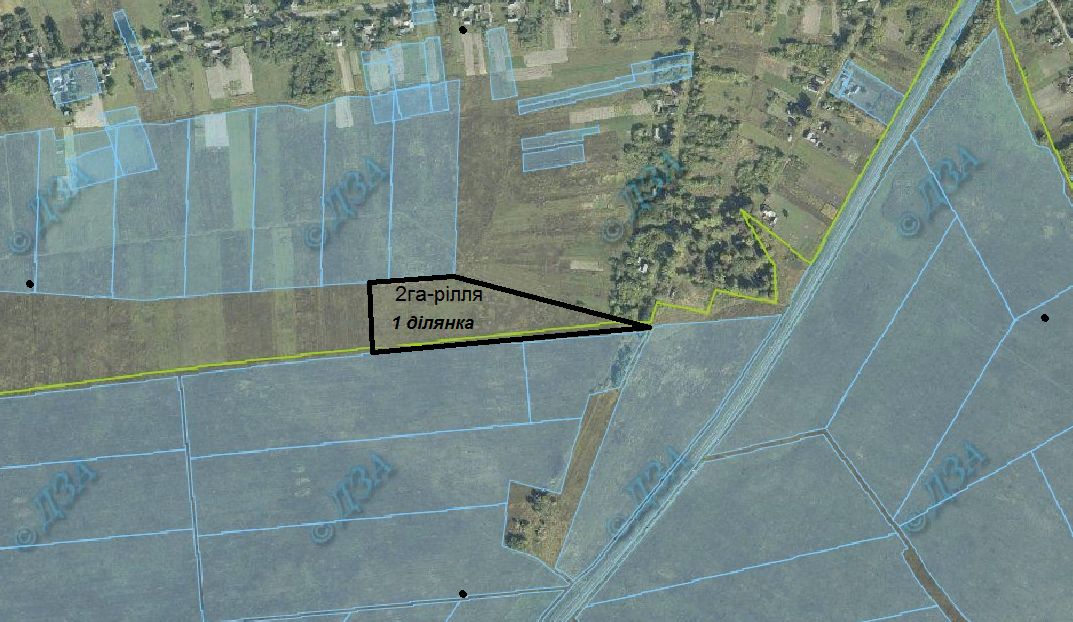                	Зарезервована земельна ділянкаЗемельна ділянка, яка пропонується для передачі у власність у ІI кварталі 2019 року на території Кам’янської сільської ради Середино-Будського району Сумської області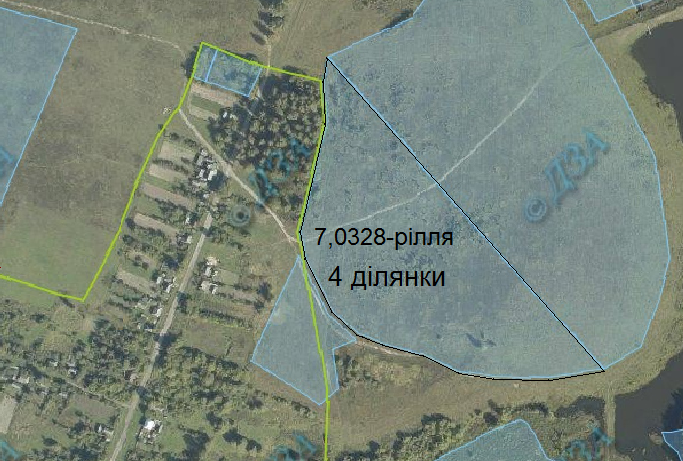                	Зарезервована земельна ділянкаЗемельна ділянка, яка пропонується для передачі у власність у ІI кварталі 2019 року на території Шатрищенської сільської ради Ямпільського району Сумської області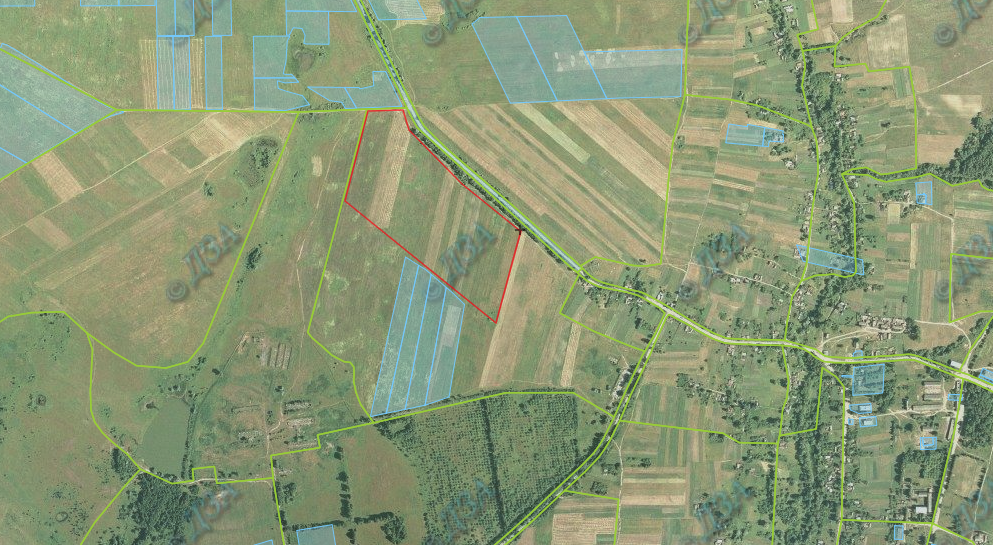                	Зарезервована земельна ділянкаЗемельна ділянка, яка пропонується для передачі у власність у ІI кварталі 2019 року на території Погожокриницької сільської ради Роменського району Сумської області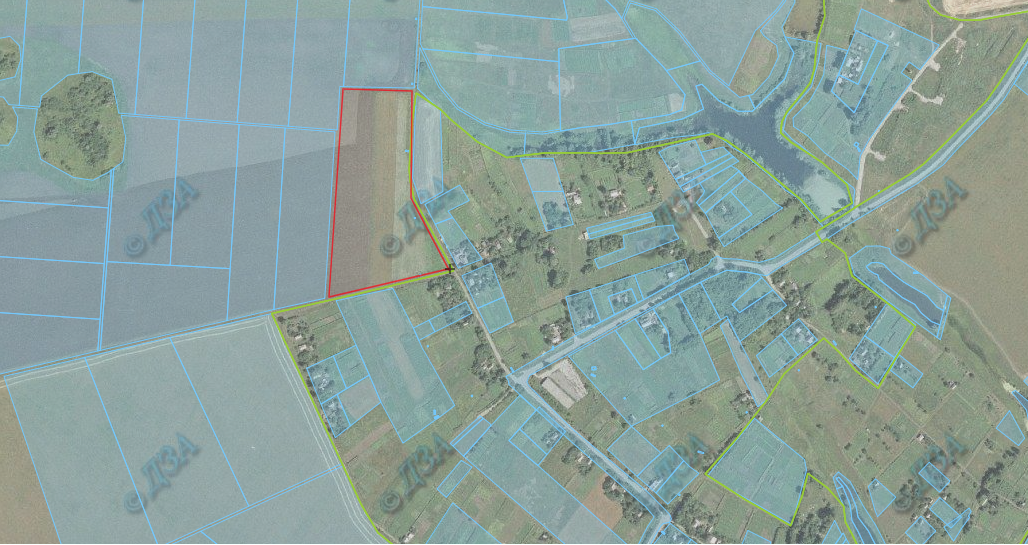                	Зарезервована земельна ділянкаЗемельна ділянка, яка пропонується для передачі у власність у ІI кварталі 2019 року на території Погожокриницької сільської ради Роменського району Сумської області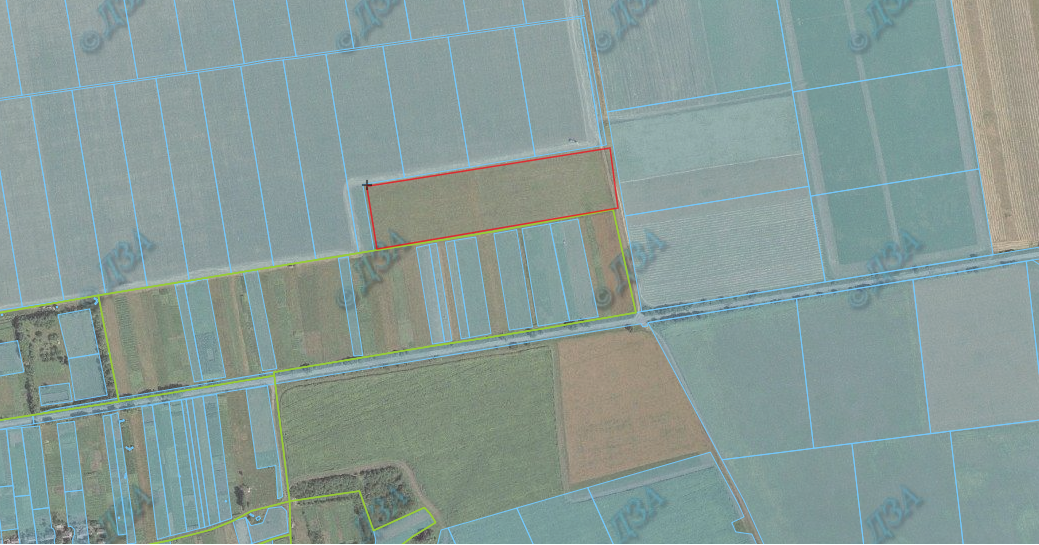                	Зарезервована земельна ділянкаЗемельна ділянка, яка пропонується для передачі у власність у ІI кварталі 2019 року на території Біловодської сільської ради Роменського району Сумської області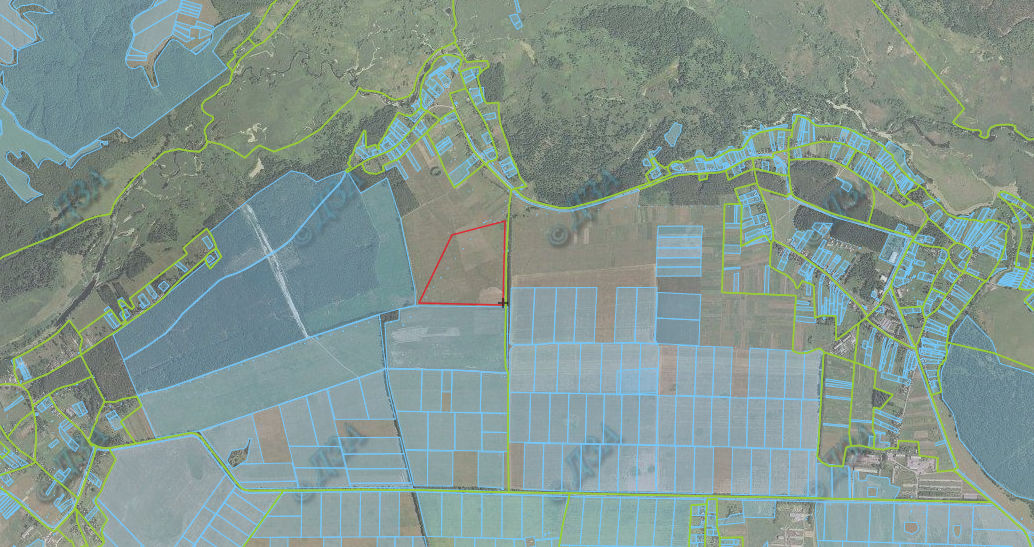                	Зарезервована земельна ділянкаЗемельна ділянка, яка пропонується для передачі у власність у ІI кварталі 2019 року на території Могрицької сільської ради Сумського району Сумської області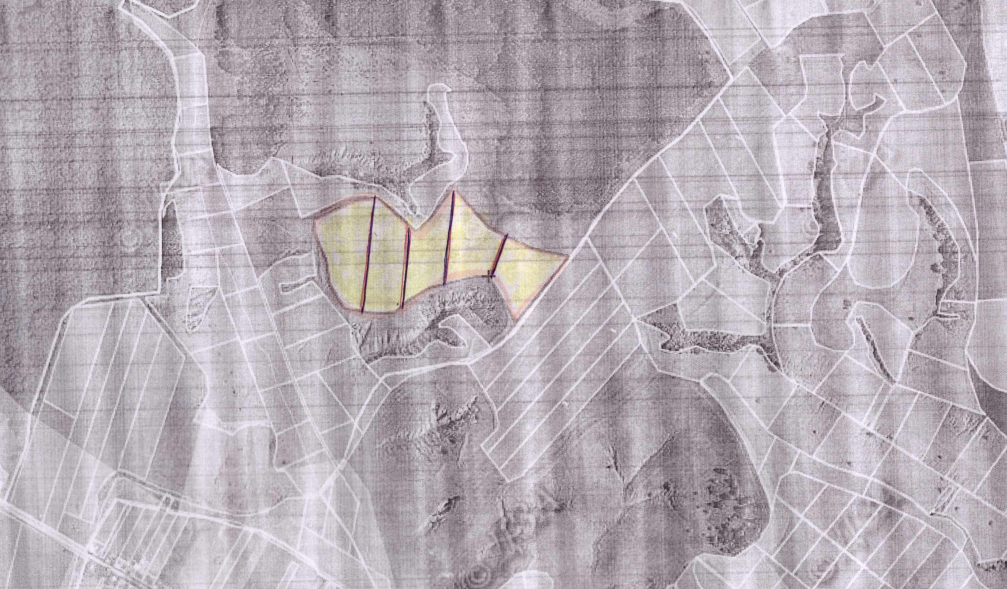                	Зарезервована земельна ділянкаЗемельна ділянка, яка пропонується для передачі у власність у ІI кварталі 2019 року на території Могрицької сільської ради Сумського району Сумської області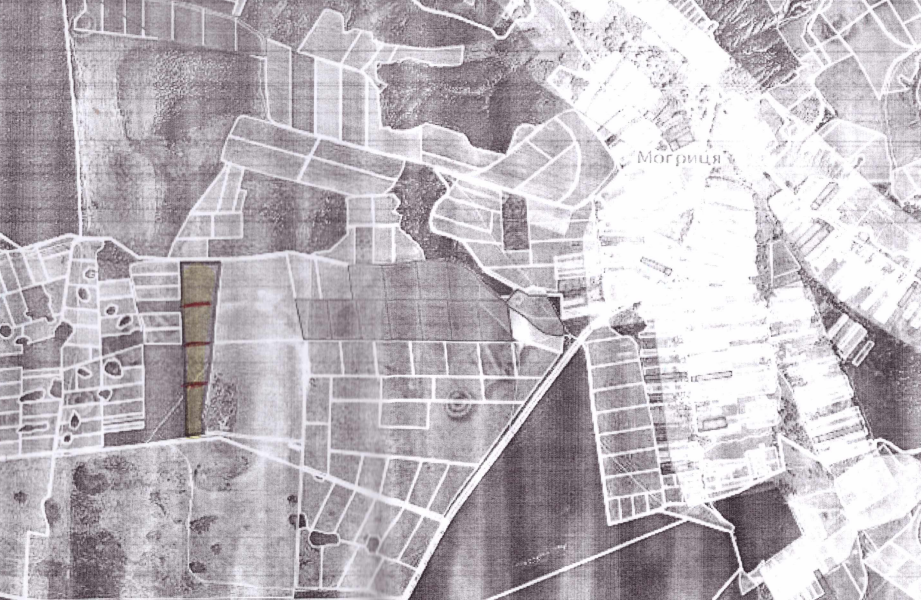                	Зарезервована земельна ділянкаЗемельна ділянка, яка пропонується для передачі у власність у ІI кварталі 2019 року на території Олешнянської сільської ради Охтирського району Сумської області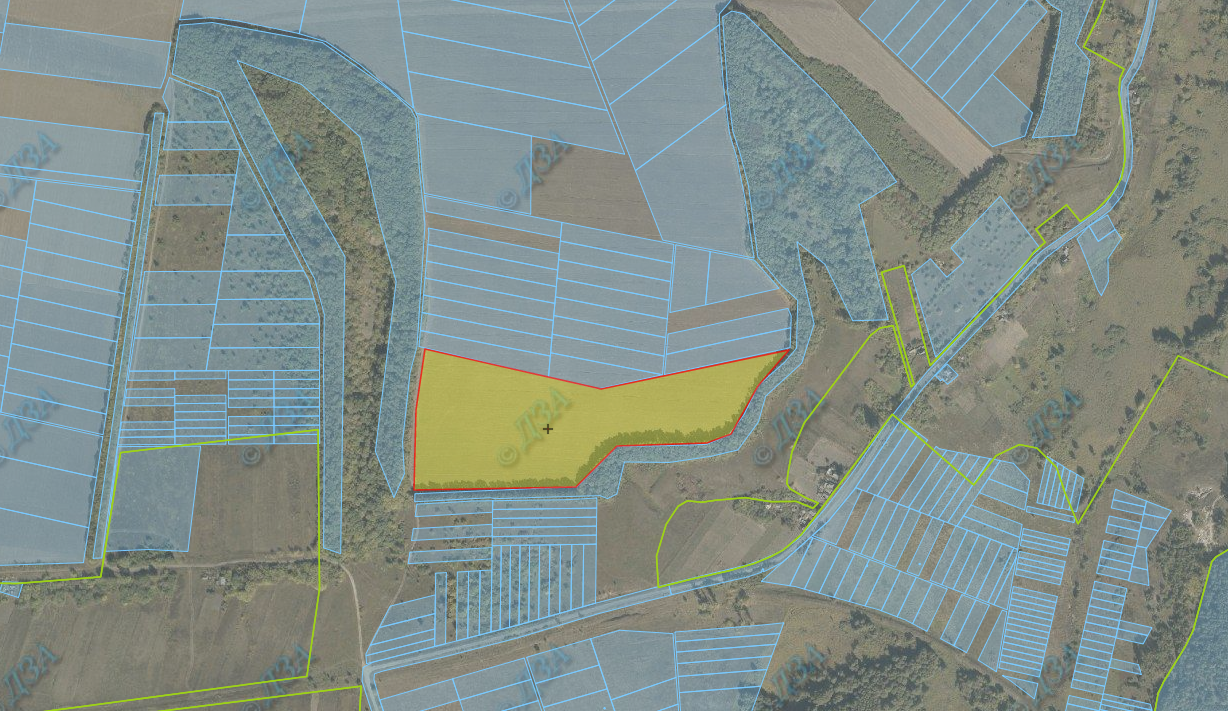                	Зарезервована земельна ділянкаЗемельна ділянка, яка пропонується для передачі у власність у ІI кварталі 2019 року на території Олешнянської сільської ради Охтирського району Сумської області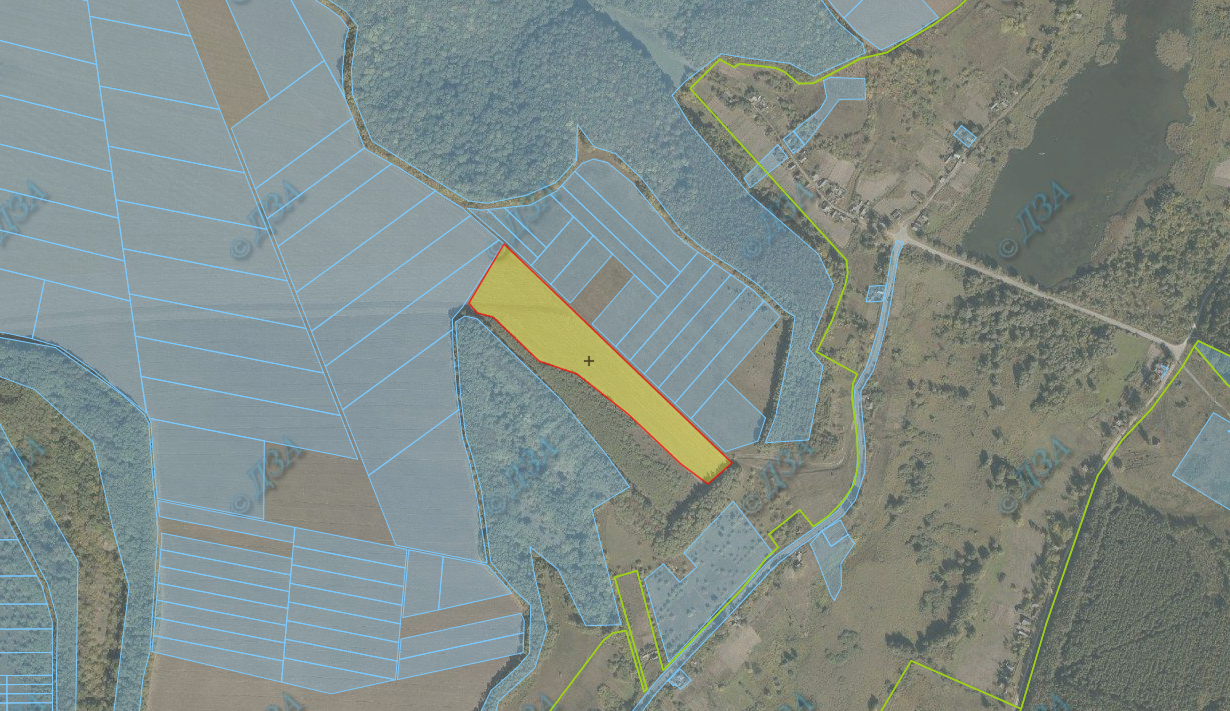                	Зарезервована земельна ділянкаЗемельна ділянка, яка пропонується для передачі у власність у ІI кварталі 2019 року на території Великописарівської селищної ради Великописарівського району Сумської області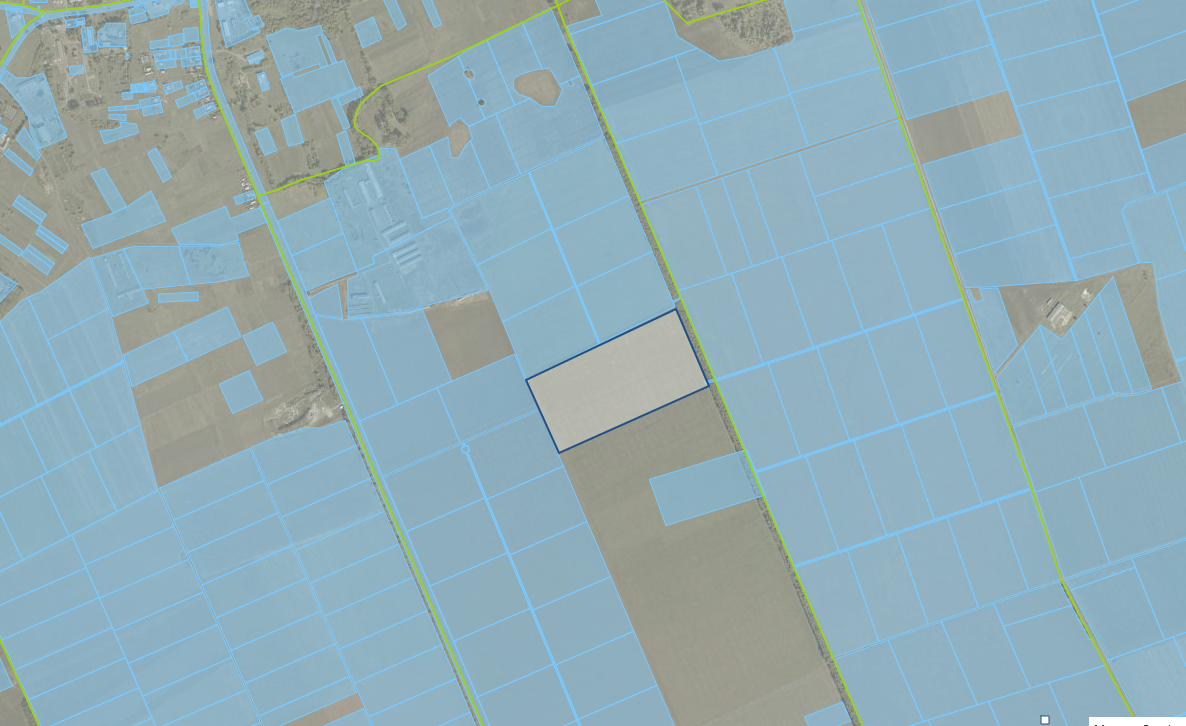                	Зарезервована земельна ділянкаЗемельна ділянка, яка пропонується для передачі у власність у ІI кварталі 2019 року на території Дернівської сільської ради Тростянецького району Сумської області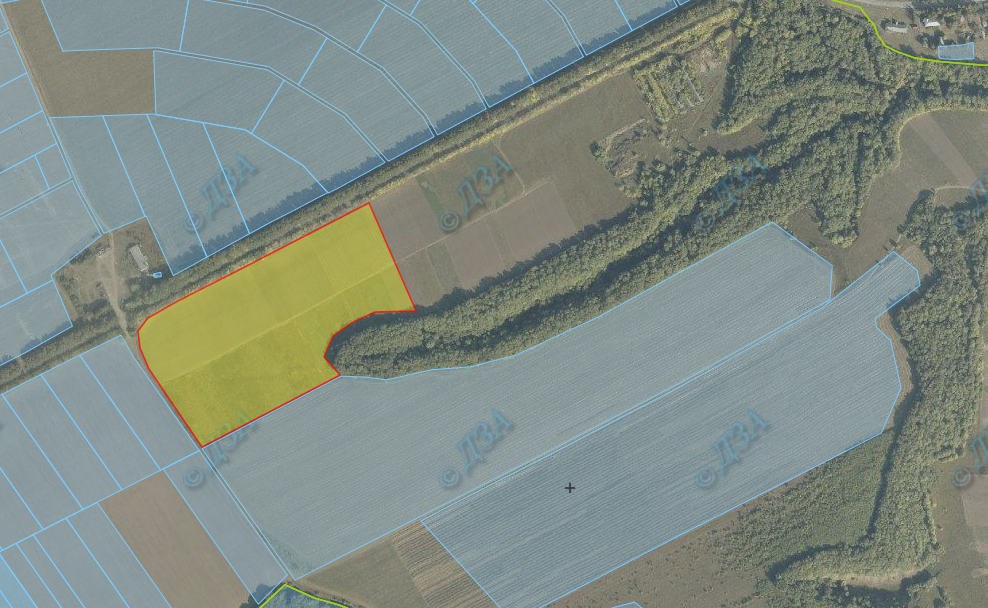                	Зарезервована земельна ділянкаЗемельна ділянка, яка пропонується для передачі у власність у ІI кварталі 2019 року на території Октябрської сільської ради Путивльського району Сумської області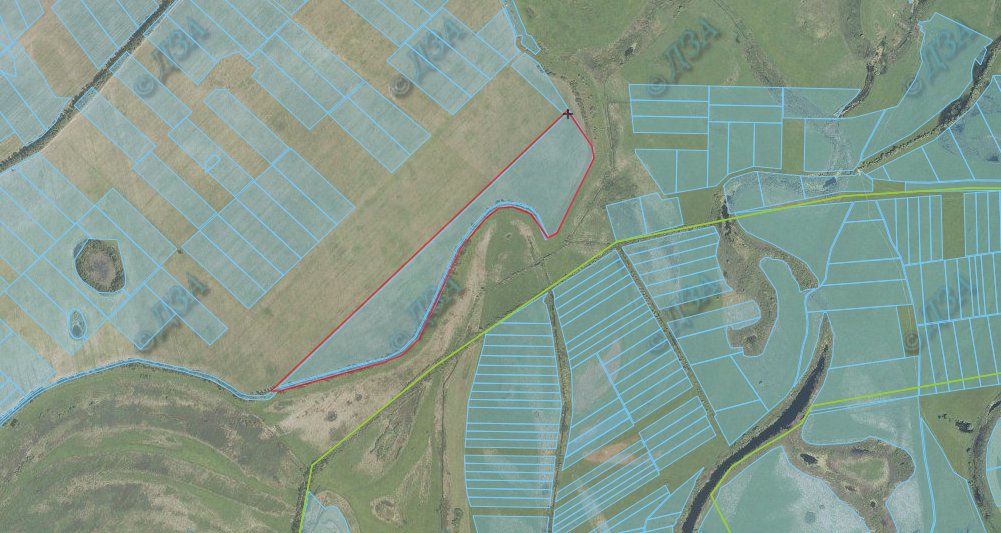                	Зарезервована земельна ділянкаЗемельна ділянка, яка пропонується для передачі у власність у ІI кварталі 2019 року на території Покровської сільської ради Краснопільського району Сумської області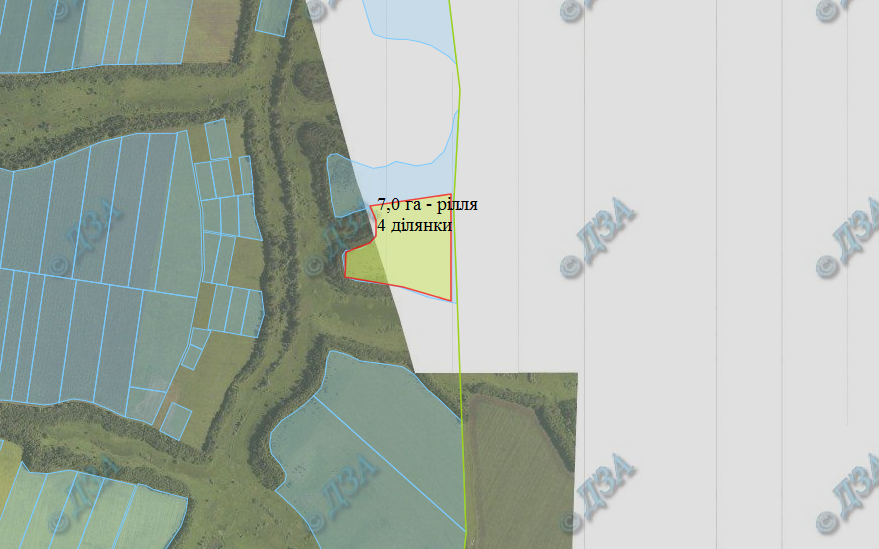                	Зарезервована земельна ділянкаЗемельна ділянка, яка пропонується для передачі у власність у ІI кварталі 2019 року на території Чапліївської сільської ради Шосткинського району Сумської області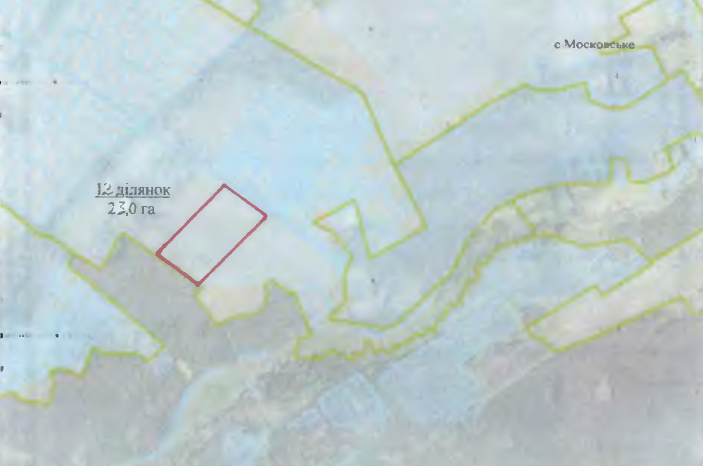                	Зарезервована земельна ділянкаЗемельна ділянка, яка пропонується для передачі у власність у ІI кварталі 2019 року на території Маківської сільської ради Шосткинського району Сумської області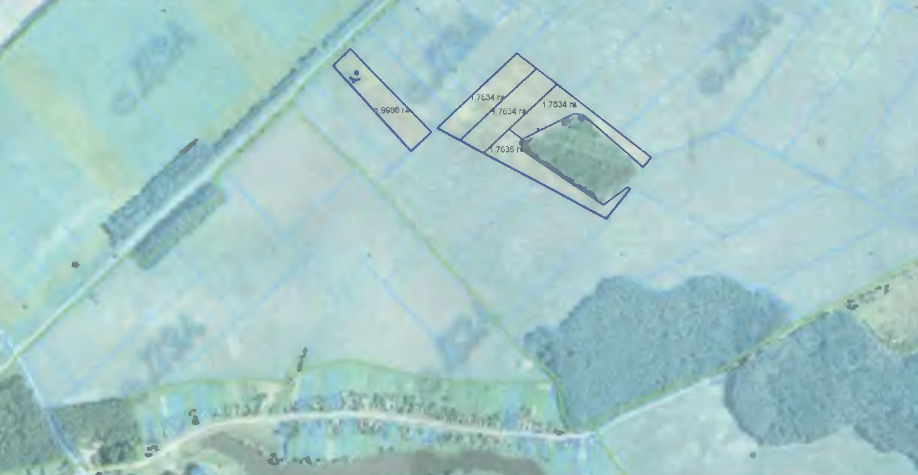                	Зарезервована земельна ділянкаДодаток до наказу від ____________№ _________________________Додаток до наказу від ____________№ _________________________Додаток до наказу від ____________№ _________________________Інформація про перелік земельних ділянок сільськогосподарського призначення державної власності, які можуть бути передані у власність громадянам у                                         ІI кварталі 2019 р. на території Сумської областіІнформація про перелік земельних ділянок сільськогосподарського призначення державної власності, які можуть бути передані у власність громадянам у                                         ІI кварталі 2019 р. на території Сумської областіІнформація про перелік земельних ділянок сільськогосподарського призначення державної власності, які можуть бути передані у власність громадянам у                                         ІI кварталі 2019 р. на території Сумської областіІнформація про перелік земельних ділянок сільськогосподарського призначення державної власності, які можуть бути передані у власність громадянам у                                         ІI кварталі 2019 р. на території Сумської областіІнформація про перелік земельних ділянок сільськогосподарського призначення державної власності, які можуть бути передані у власність громадянам у                                         ІI кварталі 2019 р. на території Сумської областіІнформація про перелік земельних ділянок сільськогосподарського призначення державної власності, які можуть бути передані у власність громадянам у                                         ІI кварталі 2019 р. на території Сумської областіІнформація про перелік земельних ділянок сільськогосподарського призначення державної власності, які можуть бути передані у власність громадянам у                                         ІI кварталі 2019 р. на території Сумської області№ з/пНазва адміністративно-територіальної одиниціНазва адміністративно-територіальної одиниціК-сть ділянокПлоща земельної ділянки, гаКадастровий номер (при наявності)Код одиниці адміністративно-територіального устрою, номер кадастрової зони, кадастрового кварталу (у разі відсутності кадастрового номеру)№ з/прайонсільська, селищна радаК-сть ділянокПлоща земельної ділянки, гаКадастровий номер (при наявності)Код одиниці адміністративно-територіального устрою, номер кадастрової зони, кадастрового кварталу (у разі відсутності кадастрового номеру)1Лебединський  районКам'янська сільська рада49,1000не визначено5922984200:07:0021Лебединський  районКатеринівська сільська рада37,3000не визначено5922984600:08:0021Лебединський  районКатеринівська сільська рада23,4000не визначено5922984600:08:0021Лебединський  районКатеринівська сільська рада918,6000не визначено5922984600:08:0021Лебединський  районКатеринівська сільська рада11,6893не визначено5923285600:02:0012Липоводолинський районСаївська сільська рада11,6893не визначено5923285600:02:0013Середино-Будський  районКам'янська сільська рада42,0000не визначено5924482200:06:0023Середино-Будський  районКам'янська сільська рада48,0000не визначено5924482200:06:0023Середино-Будський  районКам'янська сільська рада87,03285924485200:05:000:2375-4Ямпільський районШатрищенська сільська рада215,3492не визначено5925686000:04:0155Роменський районПогожокриницька сільська рада24,0000не визначено5924187600:03:0015Роменський районПогожокриницька сільська рада83,8000не визначено5924187600:01:0025Роменський районБіловодська сільська рада516,0000не визначено5924187600:01:0026Сумський районМогрицька сільська рада49,0000не визначено5924784600:03:0016Сумський районМогрицька сільська рада48,0000не визначено5924784600:05:0017Охтирський районОлешнянська сільська рада27,5404не визначено5920386300:01:0027Охтирський районОлешнянська сільська рада63,3391не визначено5920386300:01:0028Великописарівський районВеликописарівська селищна рада412,0000не визначено5921255100:10:0019Тростянецький районДернівська сільська рада77,6329не визначено5925082000:00:00110Путивльський районОктябрська сільська рада413,93265923886700:05:000:1078-11Краснопільський районПокровська сільська рада127,0000не визначено5922384200:04:00512Шосткинський районЧапліївська сільська рада523,00005925387300:02:002:0601-12Шосткинський районМаківська сільська рада49,0523не визначено5925384200:01:004Всього101196,7686